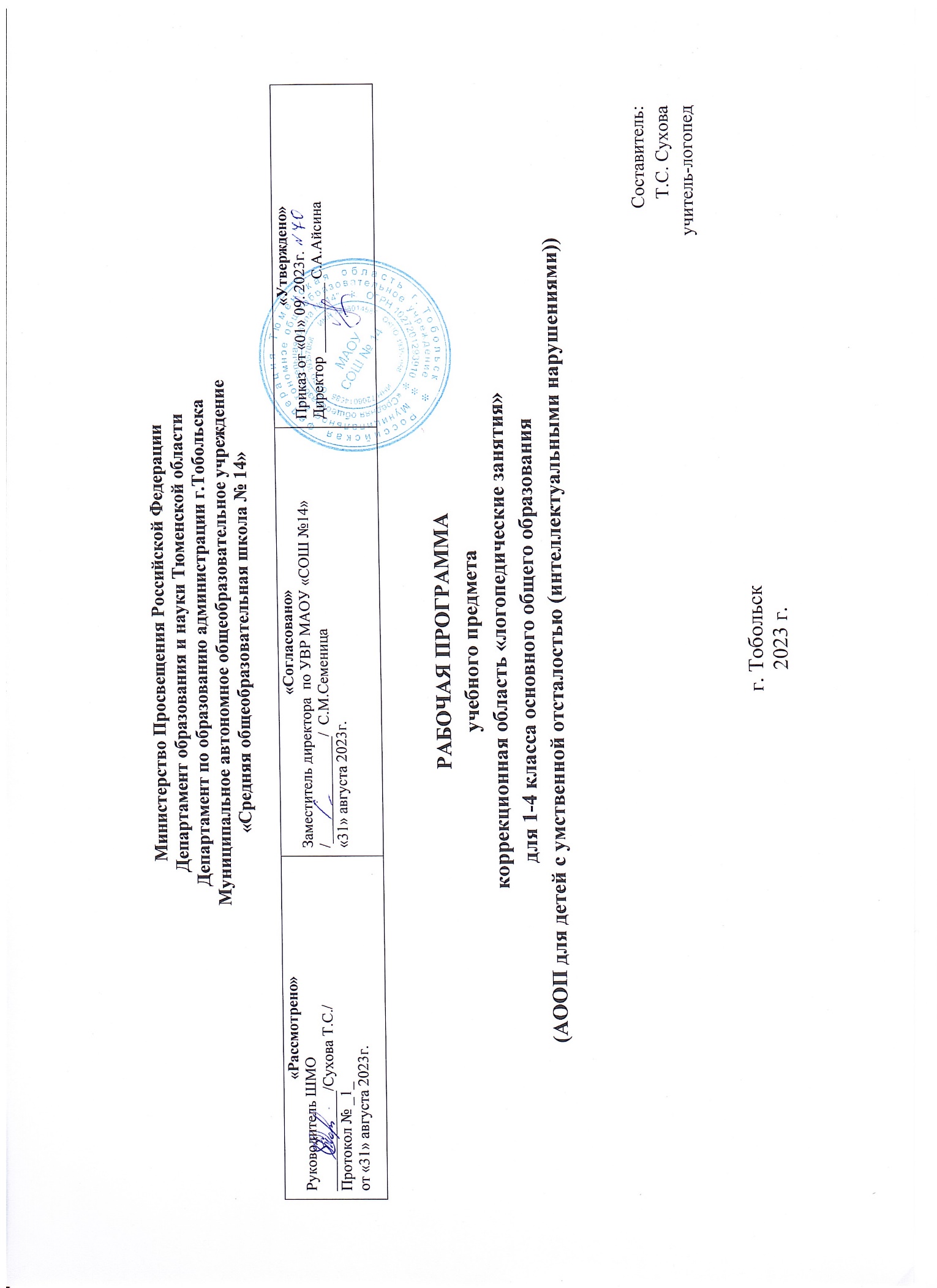 1.Пояснительная запискаЦелью реализации основной образовательной программы коррекционного уровня обучения общего образования обучающихся с умственной отсталостью (интеллектуальными нарушениями) 1-4 классов по учебному предмету «Логопедические занятия» является усвоение содержания учебного предмета «Логопедические занятия» и достижение обучающимися результатов изучения в соответствии с требованиями, установленными Федеральным государственным образовательным стандартом образования обучающихся с умственной отсталостью (интеллектуальными нарушениями) 1-4 классы общего образования и Адаптированной основной общеобразовательной программы обучения для обучающихся с расстройствами аутистического спектра и с умственной отсталостью (интеллектуальными нарушениями) МАОУ СОШ №14.Программа рассчитана на 4 года обучения – 396 часов, со следующим распределением по классам:1 класс – 3 ч. в неделю; 2 класс – 3 ч. в неделю; 3 класс – 3 ч. в неделю; 4 класс – 3 ч. в неделю.Рабочая программа по предмету «Логопедические занятия» составлена на основе следующих нормативных документов:- •	Федеральным законом от 29.12.2012 № 273-ФЗ «Об образовании в Российской Федерации»;•	Порядком организации и осуществления образовательной деятельности по основным общеобразовательным программам — образовательным программам начального общего, основного общего и среднего общего образования, утвержденным приказом Минпросвещения от 22.03.2021 № 115;•	ФГОС начального общего образования, утвержденным приказом Минпросвещения от 31.05.2021 № 286;•	ФГОС основного общего образования, утвержденным приказом Минпросвещения от 31.05.2021 № 287;•	ФГОС начального общего образования, утвержденным приказом Минобрнауки от 06.10.2009 № 373;•	ФГОС основного общего образования, утвержденным приказом Минобрнауки от 17.12.2010 № 1897;•	ФГОС среднего общего образования, утвержденным приказом Минобрнауки от 17.05.2012 № 413;•	Приказ Министерства просвещения РФ от 24 ноября 2022 г. № 1023 “Об утверждении федеральной адаптированной образовательной программы начального общего образования для обучающихся с ограниченными возможностями здоровья".•	Приказ Министерства просвещения Российской Федерации от 24.11.2022 № 1026 "Об утверждении федеральной адаптированной основной общеобразовательной программы обучающихся с умственной отсталостью (интеллектуальными нарушениями)". •	Уставом МАОУ СОШ № 14;•	положением о формах, периодичности, порядке текущего контроля успеваемости и промежуточной аттестации обучающихся в МАОУ СОШ № 14.Программа обеспечена следующим учебно-методическим комплектом.Программа  «Программы специальных (коррекционных) образовательных учреждений VIII вида подготовительный,  1 – 4  классы» под редакцией  В. В.Воронковой, 2013 г. В.В. Воронкова, И.В. Коломыткина. Букварь. Для специальных коррекционных образовательных учреждений VIII вида, 6 – е изд./М.: - Прсвещение, 2002 г. Содержание курса логопедического занятия направлено   на определенный возраст учащихся, структуру речевого дефекта. Т.к. основными причинами речевых дефектов являются нарушения фонетико-фонематического компонента речевой системы, недостаточная сформированность фонематических процессов, нарушения лексико-грамматических компонентов, недостаточная сформированность произвольности в общении и деятельности. Содержание каждого раздела включает несколько направлений  работы. 	Цели и задачи курса: Основная цель курса: коррекция дефектов устной и письменной речи учащихся, способствующей успешной адаптации в учебной деятельности и дальнейшей социализации детей логопатовЗадачи курса: Создать условия для формирования правильного звукопроизношения и закрепление его на словесном материале исходя из индивидуальных особенностей учащихся.Развивать артикуляционную моторику, фонематические процессы, грамматический строй речи через коррекцию дефектов устной и письменной речи.Обогащать и активировать словарный запас детей, развивать коммуникативные навыки посредством повышения уровня общего речевого развития детей.   Создать условия для коррекции и развития познавательной деятельности учащихся (общеинтеллектуальных умений, учебных навыков, слухового и зрительного восприятия, памяти, внимания, фонематического слуха) и общей координации движений, мелкой моторики.Основные направления коррекционной работы:      1. Развитие фонематического восприятия.      2.Работа над звукопроизношением     3.Развитие навыков звукового анализа и синтеза.     4.Обогощение словарного запаса и развитие практического умения пользоваться им.      5.Развитие грамматических навыков.      6.Развитие связной речи.Технологии обучении:дифференцированное обучение;традиционное обучение;информационно-коммуникативные технологии;здоровьесберегающие технологии;обучение с применением элементов артерапииФормы организации образовательного процесса: Основной формой организации процесса обучения логопедические занятия является урок. Ведущей формой работы учителя с учащимися на уроке является фронтальная работа при осуществлении дифференцированного и индивидуального подхода.Виды и формы контроля образовательного процесса: фронтальные, индивидуальные,  групповые.Виды  контроля: водные, текущие, итоговые.Типы уроков: - урок изучения нового материала;- урок закрепления знаний;- комбинированный урок;- обобщающий урок.-Педагогические технологии, средства обучения традиционное обучение, активное обучение (индивидуализация обучения), информационно-коммуникативные технологии, здоровьесберегающие технологии.Формы контроля достижений учащихся  - устный опрос (фронтальный, дифференцированный, индивидуальный)- составление рассказа по иллюстрации; - Обследование импрессивной речи .- Обследование экспрессивной речи .- Обследование  связной речи .- Обследование словарного запаса. -Обследование слоговой структуры слова.-Обследование произносительной  стороны речи.Результаты освоения учебного предмета:- правильно называть звуки в слове, делить слова на слоги, ставить ударение, различать ударный и безударные слоги;  - производить звуко-буквенный анализ слов и соотносить количество звуков и букв в доступных двусложных словах; - правильно списывать слова, предложения, текст, проверять написанное, сравнивая с образцом; - писать под диктовку слова, написание которых не расходится с произношением;- писать  большую букву в именах, отчествах, фамилиях людей, кличках животных, географических названиях; буквы безударных гласных,  проверяемые буквы согласных на конце слов; ь для обозначения мягкости согласных на конце и в середине слова; слова с непроверяемыми написаниями, определённые программой; писать предлоги раздельно с другими словами;  - обращать внимание на особенности употребления слов; - составлять предложения из слов, предложения на заданную тему; - предполагать по заглавию, иллюстрации и ключевым словам содержание текста; отвечать на вопросы учителя по ходу чтения и на вопросы ко всему тексту после его чтения; выбирать подходящее заглавие к тексту из ряда данных; - составлять небольшой текст  по картинке или на заданную тему с помощью учителя. Межпредметные связи: - развитие устной речи на основе изучения предметов и явлений окружающей действительности - описание картин природы, явлений природы;- письмо и развитие речи –  письменные ответы на вопросы по тексту;- изобразительное искусство – зарисовки сюжетов природы, животных;- математика – название чисел в пределах 300, поиск нужной страницы.2.Общая характеристика учебного предметаОбщая характеристика курсаЛогопедическая работа с детьми, имеющими особые образовательные потребности, занимает важное место в процессе коррекции нарушений развития детей с интеллектуальной недостаточностью.Организация учебной деятельности, как особой формы активности ребёнка, направленной на изменение самого себя – субъекта обучения, тесно связана с проблемой развития его речи. Формирование полноценной учебной деятельности возможно лишь при достаточно хорошем уровне развития речи, который предполагает определенную степень сформированности средств языка (произношение, грамматический строй, словарный запас), а также умений и навыков свободно и адекватно пользоваться этими средствами в целях общения.Контингент учащихся специальной коррекционной школы за последние годы претерпел значительные изменения.Нарушения речи у большинства поступающих в данное учреждение носят характер, системного недоразвития речи средней степени для которого характерно: - нарушение звукопроизношения;- недоразвитие фонематического восприятия и фонематического анализа;- аграмматизмы, проявляющиеся в сложных формах словоизменения;- нарушения сложных форм словообразования;-недостаточная сформированность связной речи ( в пересказах наблюдаются нарушения последовательности событий);          - выраженная дислексия; -дисграфия.     Поэтому логопедическое воздействие должно быть направлено на речевую систему в целом, а не только на один изолированный дефект-         называть и характеризовать предметы; сравнивать два предмета; делать элементарные обобщения;-         участвовать в беседе, полно и правильно отвечать на поставленный вопрос;-         составлять простые распространенные предложения, правильно употребляя формы знакомых слов; использовать предлоги и некоторые наречия;-         читать по слогам короткие тексты;-         слушать небольшую сказку, рассказ, стихотворение, загадку;-         по вопросам учителя и по иллюстрациям рассказать, о чем читали или слушали;-         анализировать слова по звуковому составу, различать звуки гласные и согласные, согласные звонкие и глухие, [ р] [ л],  свистящие и шипящие, аффрикаты, твердые и мягкие на слух, в произношении, написании;-         списывать по слогам с рукописного и печатного текста;-         писать под диктовку слова, написание которых не расходится с произношением, простые по структуре предложения, текст после предварительного анализа;-         писать предложения с заглавной буквы, в конце предложения ставить точку;-         составлять по заданию предложения, выделять предложения из речи и текста. Раздел первый: 1 класс – «Я познаю мир»;	Разделы рассчитаны на определенный возраст учащихся, структуру речевого дефекта. Т.к. основными причинами речевых дефектов являются нарушения фонетико-фонематического компонента речевой системы, недостаточная сформированность фонематических процессов, нарушения лексико-грамматических компонентов, недостаточная сформированность произвольности в общении и деятельности. Содержание каждого раздела включает несколько направлений  работы. 3. Описание места учебного предмета в учебном планеЗанятие проводятся с учётом возрастных и индивидуальных особенностей обучающихся. Согласно учебному плану на изучение  предмета логопедические занятия: в 1 классе отводится 99 часов из расчета 3 ч в неделю; во 2 классе отводится 99 часов из расчета 3 ч в неделю; в 3  классе отводится  99 часов  из расчета 3 ч в неделю; в  4  классе отводится 99 часов  из расчета 3 ч в неделю. 4.Описание ценностных ориентиров содержания учебного предметаЦенность патриотизма, гражданственности - любовь к России, своему народу, своему краю; служение Отечеству.Ценность нравственных чувств - нравственный выбор; справедливость; милосердие; честь; достоинство; уважение к родителям; уважение достоинства человека, ответственность и чувство долга; забота и помощь, мораль, честность, щедрость, забота о старших и младших; толерантность.Ценность трудолюбия, творческого отношения к учению, труду, жизни - уважение к труду; творчество и созидание; стремление к познанию и истине; целеустремленность и настойчивость; бережливость; трудолюбие.Ценность природы, окружающей среды - родная земля; заповедная природа; экологическое сознание.Ценность прекрасного - красота; гармония; духовный мир человека; эстетическое развитие, самовыражение в творчестве и искусстве.Родной язык русского народа как средство межнационального общения и национального самосознания; позитивное эмоционально-ценностное отношение к русскому и родному языку, стремление к его грамотному использованию, русский язык и родной язык как основа всего процесса обучения, средство развития их мышления, воображения, интеллектуальных и творческих способностей.5.Личностные и предметные результаты освоения конкретного учебного предметаРеализация программы обеспечивает достижение  следующих личностных  и предметных результатов:Личностные результаты:- осознавать роль языка и речи в жизни людей; - эмоционально «проживать» текст, выражать свои эмоции; - понимать эмоции других людей, сочувствовать, сопереживать; - обращать внимание на особенности устных и письменных высказываний других людей (интонацию, темп, тон речи; выбор слов и знаков препинания: точка или многоточие, точка или восклицательный знак).              Средством достижения этих результатов служат тексты учебника.Предметные результаты:- формирование необходимого уровня читательской компетентности;- овладение техникой чтения, приёмами понимания прочитанного и прослушанного произведения;- умение самостоятельно выбирать интересующую ученика литературу;- умение пользоваться словарями и справочной литературой;- осознание себя как грамотного читателя, способного к творческой деятельности;- умение составлять несложные монологические высказывания о произведении (героях, событиях), устно передавать содержание текста по плану(с учетом индивидуальных возможностей)- умение декламировать (читать стихи наизусть) стихотворные произведения. 6.Содержание учебного предмета «Логопедические занятия» Раздел 1. «Я познаю мир» 1–2 классРаздел «Я познаю мир» рассчитан на учащихся 1-2 класса. Данный раздел программы необходим, т.к. большинство из обучающихся не посещали дошкольные образовательные учреждения, имеют задержку в развитии, поэтому у них крайне малый запас знаний, беден словарь. Недостаточность практического усвоения морфологической системы языка, в частности словообразовательных операций разной степени сложности, значительно ограничивает речевые возможности детей, приводя к грубым ошибкам в понимании и употреблении приставочных глаголов, относительных и притяжательных прилагательных, существительных со значением действующего лица. Наряду с указанными ошибками наблюдаются существенные затруднения в усвоении обобщающих и отвлеченных понятий, системы антонимов и синонимов. Ограниченность словарного запаса проявляется и в незнании многих слов, обозначающих части тела, части предмета, посуду, транспорт, детенышей животных и т. п. Заметны трудности в понимании и использовании в речи слов, обозначающих признаки предметов, форму, цвет, материал. Связная речь характеризуется недостаточной передачей некоторых смысловых отношений и может сводиться к простому перечислению событий, действий или предметов. Детям на данном этапе  речевого развития крайне затруднительно составление предложений, рассказов, пересказов без помощи взрослого. Это чаще всего проявляется в перечислении объектов, действий с ними, без установления временных и причинно-следственных связей. Звуковая сторона речи детей в полном объеме не сформирована и значительно отстает от возрастной нормы: наблюдаются множественные нарушения в произношении 10-15 звуков.Содержание логопедической работы на I этапе коррекционной работыСодержание логопедических занятий определяется задачами коррекционного обучения детей:- развитие понимания речи;- активизация речевой деятельности и развитие лексико-грамматических средств языка;- развитие произносительной стороны речи;- развитие самостоятельной фразовой речи. На индивидуальных занятиях проводится работа по:1) активизации и выработке дифференцированных движений органов артикуляционного аппарата;2) подготовке артикуляционной базы для усвоения отсутствующих звуков;3) постановке отсутствующих звуков, их различению на слух и первоначальному этапу автоматизации на уровне слогов, слов.Разделы:1. Обследование. 2. Развитие артикуляционного аппарата.3. Мир звуков.4. Наша речь.5. Геометрические фигуры.6. Согласование прилагательных с существительными.7. Предложение.8. Образование прилагательных от существительных.9. Использование в речи глаголов.10. Развитие речи.11. Слово.12. Развитие слуха.13. Гласные и согласные звуки.14. Односложные и двухсложные слова.15. Звуки в словах.16. Звуки и буквы.17. Сходство и различие слов по звучанию.18. Слова – признаки.19. Обследование.Развитие понимания речи:	Развивать у детей умение вслушиваться в обращенную речь. Учить выделять названия предметов, действий, некоторых признаков. Формировать понимание обобщающего значения слов. Готовить учащихся к овладению диалогической речью.Активизация речевой деятельности и развитие лексико-грамматических средств языка№Учить детей использовать в речи отдельные порядковые числительные (один, два, много), согласовывать числительные с существительными с продуктивными окончаниями (много столов, много грибов т.д.) Учить детей первоначальным навыкам словообразования: учить образовывать существительные с уменьшительно-ласкательными суффиксами –ик, -к. Учить навыкам употребления в речи грамматических категорий: числа имен существительных и прилагательных. Учить дифференцировать названия предметов по категории одушевленности \ неодушевленности. Учить навыку использования в речи прилагательных. Учить навыку использования в речи притяжательных прилагательных мужского  и женского рода. Учить понимать и использовать в речи некоторые наиболее часто употребляемые приставочные глаголы. Формировать первоначальные навыки согласования личных местоимений с глаголами (я сижу, он поет, они пишут).  Учить подбирать слова к названному предмету по ассоциативному принципу (санки – зима, портфель – школа). Учить употреблять в самостоятельной речи некоторые названия геометрических фигур (круг, треугольник, квадрат, овал.), основных цветов(красный, синий, зеленый, черный) и наиболее распространенных материалов( резина, дерево, железо, камень и т.п.) Учить составлять простые предложения, распространять предложения. Развитие самостоятельной фразовой речи:	Формировать у детей навыки составления простых предложений по модели «Кто? Что делает? Что?». Учить запоминать короткие двустишия и потешки. Формировать навыки ведения диалога, умения выслушивать вопрос, понять его содержание, адекватно ответить на заданный вопрос, переадресовать вопрос товарищу, учителю. Учить самостоятельному формулированию вопросов. Учить составлять предложения по демонстрации действий, по вопросам. Формировать умение  заканчивать предложение, начатое логопедом. Формировать у учащихся навык употребления в речи личных местоимений (я, ты, он, она). Учить составлять предложения, рассказы из 2-3 предложений (по вопросному плану).Развитие произносительной стороны речи:	Учить различать речевые и неречевые звуки. Учить определять источник звука. Учить дифференцировать звуки, далекие и близкие по звучанию. Уточнять правильное произношение звуков, имеющихся в речи ребенка. Учить вызывать отсутствующие звуки. Автоматизировать поставленные звуки на уровне логов, слов, предложений. Учить детей отхлопывать предложенный логопедом ритмический рисунок слов. Учить детей запоминать и проговаривать сочетания однородных слогов (па-па-па) с разным ударением, силой голоса, интонацией. Учить воспроизводить цепочки слогов, состоящих из одинаковых гласных и разных согласных  звуков (па-по-пэ), и из разных согласных и гласных звуков (па–то–ку). Учить воспроизводить слоги со стечением согласных (та–кта, по–пто).В результате логопедической работы учащиеся должны научиться:- соотносить предметы с их признаками и функциональным назначением;- узнавать по словесному описанию знакомые предметы;- сравнивать знакомые предметы по отдельным, наиболее ярко выделяемым признакам;- понимать простые грамматические категории: единственного и множественного числа существительных;- фонетически правильно оформлять согласные звуки ([п], [б], [м], [т], [д], [н], [к], [х], [г]), гласные  первого ряда ([о], [у], [ы], [и], [а]);- воспроизводить отраженно и самостоятельно ритмико-интонационную структуру двух- и трехсложных слов из сохранных и усвоенных звуков;- общаться, используя в самостоятельной речи словосочетания и простые нераспространенные предложения;В процессе коррекционно-развивающего обучения у детей расширяется понимание обращенной к ним речи, развивается речевая активность.Раздел 2. 3 класс:Для данного уровня развития речи детей характерно наличие речи с выраженными элементами недоразвития лексики, грамматики и фонетики. Звуковая сторона речи характеризуется неточностью артикуляции некоторых звуков, нечеткостью дифференциации их на слух. Недостаточность фонематического восприятия проявляется в том, что дети с трудом выделяют первый и последний согласный,  гласный звук в середине и конце слова, не подбирают картинки, в названии которых есть заданный звук, не всегда могут правильно определить наличие и место звука в слове и т.п. Задания на самостоятельное придумывание слов на заданный звук не выполняют. В самостоятельной речи типичными являются трудности в воспроизведении слов разной слоговой структуры и звуконаполняемости: антиципации, добавление лишних звуков, усечение слогов, перестановка слогов, добавление слогов или слогообразующей гласной.Важной особенностью речи ребенка является недостаточная сформированность словообразовательной деятельности. В собственной речи дети  еще мало употребляют простые уменьшительно-ласкательные формы существительных, отдельных притяжательных и относительных прилагательных, названия некоторых профессий, приставочные глаголы и т.д., соответствующие наиболее продуктивным и частотным словообразовательным моделям Стойкие и грубые нарушения наблюдаются при попытках образовать слова, выходящие за рамки повседневной речевой практики. Так, дети часто подменяют операцию словообразования словоизменением.Типичным является использование простых, чаще  распространенных  предложений. Присутствуют существенные затруднения в употреблении некоторых простых и большинства сложных предлогов, в согласовании существительных с прилагательными и числительными в косвенных падежах.Основными задачами коррекционно-развивающей работы являются:- развитие звуковой стороны речи, формирование представлений о звуковом составе слова;- развитие лексического запаса и грамматического строя речи;- формирование коммуникативных умений и навыков;- формирование навыков грамотного чтения и письма.Разделы:1. Обследование.2. Звуки.3. Дифференциация звонких и глухих парных согласных. 4. Дифференциация твёрдых и мягких согласных перед гласными.5. Дифференциация  сонорных  согласных.6. Дифференциация свистящих и шипящих согласных.7. Дифференциация8. Слово.9. Предлог.10. Предлоги11. Предложение.12. Текст.13. Обследование.Раздел 3. 4 класс.Затруднения в воспроизведении слов сложного слогового состава и их звуконаполняемости является диагностическим критерием при обследовании речи школьников. Ребенок испытывает трудности, как только возникает необходимость усвоения новой лексики, сложной по звуко-слоговой структуре и морфологической организации (например: регулировщик, баскетболистка, велосипедистка, строительство и т.д.). Низкий уровень дифференцированного восприятия фонем являются важным показателем того, что процесс фонемообразования у этих детей еще не завершен.Наряду с недостатками фонетико-фонематического характера для этих детей характерны отдельные нарушения смысловой стороны речи. Так, при, казалось бы, достаточно разнообразном предметном словаре, дети могут неточно знать и понимать слова, редко встречающиеся в повседневной речевой практике: названия некоторых животных и птиц, растений, профессий, частей тела человека и животных. В самостоятельных высказываниях могут смешиваться видовые и родовые понятия («креслы» - стулья, кресло, диван, тахта).Дети склонны использовать стереотипные формулировки, лишь приблизительно передающие оригинальное значение слова. Характер лексических ошибок проявляется в замене слов, близких по ситуации, в смешении признаков. Недоступными являются задания на подбор антонимов к словам с более абстрактным значением, таким, как: молодость, свет, горе и т.д. Недостаточность лексического строя языка проявляется и в специфических словообразовательных ошибках. Правильно образуя слова, наиболее употребляемые в речевой практике, эти дети по-прежнему затрудняются в продуцировании более редких вариантов. К ним относятся случаи образования увеличительных и многих уменьшительно-ласкательных форм существительных, наименований единичных предметов, относительных и притяжательных прилагательных, а также некоторых форм приставочных глаголов. Наряду с этими ошибками у детей наблюдаются существенные затруднения в понимании и объяснении значений этих и других производных наименований: (кипятильник, виноградник, танцовщик) и т.п. При обследовании связной речи выявляются затруднения в передаче логической последовательности, «застревание» на второстепенных деталях сюжета наряду с пропуском его главных событий, повтор отдельных эпизодов по нескольку раз и т. д. Рассказывая о событиях из своей жизни, составляя рассказ, дети используют преимущественно короткие малоинформативные предложения. При этом ребенку сложно переключиться на изложение истории от третьего лица, включать в известный сюжет новые элементы, изменять концовку рассказа и т.д.Работа на данном этапе проводится в в соответствии со следующими задачами:- развитие звуковой стороны речи, формирование представлений о звуковом составе слова;- развитие лексического запаса и грамматического строя речи;- формирование коммуникативных умений и навыков;- формирование навыков грамотного чтения и письма.Данная программа включает в себя разделы:1. Обследование.2. Звуковой анализ.3. Слоговая структура слова.4. Дифференциация твёрдых и мягких согласных перед гласными.5. Мягкий знак в слове.6. Дифференциация звонких и глухих парных согласных.7 Ударные и безударные и гласные.8. Звонкие и глухие согласные звуки.9. Слово.10. Предлоги.11. Текст.12. Фронтальное обследование.7. Основные виды деятельности учащихся на уроке1. Списывание слов, предложений, текстов; выборочное списывание;2. проговаривание слов, предложений, текстов под диктовку, по памяти;3. ответы на вопросы, пользуясь словами этого вопроса, умение дать полный ответ;4. составление предложений по вопросу, на тему из слов, данных в начальной форме;5. составление предложений, небольшого текста по иллюстрации; 6. составление слов из букв.В результате логопедической работы учащиеся должны научиться:- соотносить предметы с их признаками и функциональным назначением;- узнавать по словесному описанию знакомые предметы;- сравнивать знакомые предметы по отдельным, наиболее ярко выделяемым признакам;- понимать простые грамматические категории: единственного и множественного числа существительных;- фонетически правильно оформлять согласные звуки - воспроизводить отраженно и самостоятельно ритмико-интонационную структуру двух- и трехсложных слов из сохранных и усвоенных звуков;- общаться, используя в самостоятельной речи словосочетания и простые нераспространенные предложения;В процессе коррекционно-развивающего обучения у детей расширяется понимание обращенной к ним речи, развивается речевая активность.Тематическое планирование по курсу «Логопедические занятия» в 1-2 классахКалендарно-тематическое планирование по предмету «Логопедические занятия» в 3-4 классе8.Описание материально-технического обеспечения образовательного процесса.Учебно-методическое и информационное обеспечение- библиотечный фонд: В.В. Воронкова, И.В. Коломыткина. Букварь. Для специальных коррекционных образовательных учреждений VIII вида, 6 – е изд./М.: - Прсвещение, 2002 г. - книгопечатная продукция: «Программы специальных (коррекционных) образовательных учреждений VIII вида подготовительный,  1 – 4  классы» под редакцией  В. В.Воронковой, 2013 г., художественные книги для чтения, словари толковые и орфографические;-  печатные пособия: портреты писателей и поэтов, иллюстративные материалы (альбомы, комплекты открыток и др), - экранно-звуковые пособия: аудиозаписи в соответствии с содержанием обучения (в том числе в цифровой форме), презентации;- технические средства обучения: доска с набором приспособлений для крепления карт и таблиц,  компьютер, телевизор, колонки;- оборудование класса:  ученические столы с комплектом стульев, стол учительский с тумбой, шкафы для хранения учебников, дидактических материалов, пособий и пр., настенные доски для вывешивания иллюстративного материала, подставки для книг, держатели для схем и таблиц и т.п.№Название разделаКол. часОсновные виды учебной деятельности учащихся1Обследование3Фронтальное обследование   2Развитие артикуляционного аппарата1,5Развитие артикуляционного аппарата. Дыхательные упражнения3Мир звуков1Речевые и неречевые звуки4Наша речь.4,5Составление предложений по демонстрации действий5Геометрические фигуры2Знакомство с геометрическими фигурами6Согласование прилагательных с существительными2Согласование прилагательных с существительными. Образно-ролевые игры.7Предложение3Составление предложений по схеме8Образование прилагательных от существительных1Образование прилагательных от существительных9Использование в речи глаголов7Сюжетно-ролевая игра, использование в речи глаголов.10Слово3Различение слов, длинные и короткие слова11Развитие слуха1Развитие слухового внимания12Гласные и согласные звуки.4,5Определение различий в произношении гласного и согласного звуков13Односложные и двухсложные слова1Соотношение количества слогов и количества гласных звуков14Звуки в словах4Выделение первого и последнего согласного, гласного звука в словах15Звуки и буквы.6,5Дифференциация гласных звуков16Сходство и различие слов по звучанию3,5Сходство и различие слов по звучанию17Обследование2,5Фронтальное обследование   №Название разделаКол. часОсновные виды учебной деятельности учащихся1Обследование3Фронтальное обследование.2Звуковой анализ3Гласные звуки и буквы. Согласные звуки и буквы.3Слоговая структура слова0,5Слоги. Слогообразующая роль гласных.4Дифференциация твёрдых и мягких согласных перед гласными 5Твердые и мягкие согласные перед гласными5Мягкий знак в слове1,5Дифференциация смягчающего и разделительного «ь»6Дифференциация звонких и глухих парных согласных6Дифференциация согласных в слогах, словах и предложениях7Ударные и безударные гласные2,5Выделение ударных гласных. Выделение безударной гласной в корне, подбор проверочных слов.8Звонкие и глухие согласные звуки2Дифференциация звонких и глухих согласных, обозначение их на письме буквами9Слово.5,5Слова, обозначающие предметы, понятия и т.д.10Слова, обозначающие действия предметов4Слова, обозначающие действия предметов.11Слова, обозначающие признаки предметов3,5Слова, обозначающие признаки предметов12Образование прилагательных1,5Образование прилагательных с уменьшительно-ласкательным значением.13Предлоги3Формирование знаний о предлогах.14Родственные слова. 1Родственные слова. Подбор родственных слов15Предложение.4,5Словосочетание и предложение. Знаки препинания в конце предложений.16Текст.2,5Восстановление деформированного текста. Пересказ.17Обследование.2Фронтальное обследование.